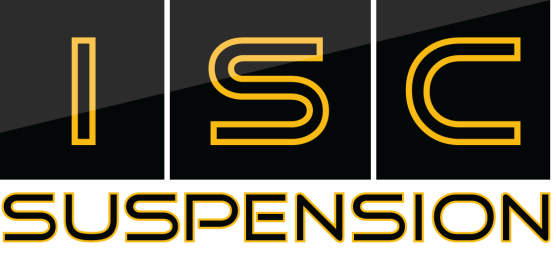 Warranty Claim Form Thank you for purchasing an ISC Suspension Product, we are sorry to hear you are having issues with your product(s). Please fill out this form and e-mail it to us so we can better assist you! Please attach photos of the problem that you are having and also include a copy of this warranty form with the product when sent in for repair. ISC Suspension also recommends including a UPS Return label so that the product can be returned to you.Please send products to:ATTN: WARRANTY CLAIM
ISC Suspension21 Meadowbrook Ln, Unit 10Gilford, NH 03249Please do not forget that ISC Suspension does not cover the following in its 5 year limited warranty.Any products that are used on public roads, highways, and or government maintained roads or non-motorsport roads or tracks.Any products not purchased through an authorized ISC Suspension dealer. Dealer List can be found here: DealersAny products that show abuse, improper installation, or collision.Any products that have been altered in any way.Seized Collars, ISC Suspension recommends using anti-seize on all collars to avoid this.Please do not forget that ISC Suspension does not cover the following in its 5 year limited warranty.Any products that are used on public roads, highways, and or government maintained roads or non-motorsport roads or tracks.Any products not purchased through an authorized ISC Suspension dealer. Dealer List can be found here: DealersAny products that show abuse, improper installation, or collision.Any products that have been altered in any way.Seized Collars, ISC Suspension recommends using anti-seize on all collars to avoid this.